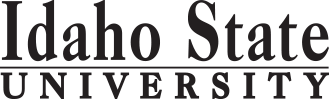 Course Subject and TitleCr. Min. Grade*GE, UU or UM**Sem. OfferedPrerequisiteCo RequisiteCo RequisiteSemester OneSemester OneSemester OneSemester OneSemester OneSemester OneSemester OneSemester OneGE Objective 1: ENGL 1101 English Composition3C-GEF,S,SuAppropriate placement scoreGE Objective 4:3GEGE Objective 5:  BIOL 1101 and Lab4GEF,S,SuGE Objective 4:3GEEither He/HCA 2210 or HO 01062                                                                                            Total15Semester TwoSemester TwoSemester TwoSemester TwoSemester TwoSemester TwoSemester TwoSemester TwoGE Objective 1: ENGL 1102 Critical Reading and Writing3C-GEF,S,SuENGL 1101 or equivalentGE Objective 3: MATH 1153 3CGEF,SMATH 1108 or placement scoreHealth Care Core: HCA 1115 Health Care Systems3CF,S,SuGE Objective 6: SOC 1101 Intro to Sociology3CGEHE 2200 Promoting Wellness3                                                                                            Total15Semester ThreeSemester ThreeSemester ThreeSemester ThreeSemester ThreeSemester ThreeSemester ThreeSemester ThreeGE Objective 2: COMM 11013GEF,S,SuBIOL 3301/BIOL 3301L Anatomy and Physiology4CUMF,SBIOL 1101BIOL 3301LBIOL 3301LProfessional Competencies Core:  (Select from list)3CF,SGE Objective 5: CHEM 1111/1111L5CGEF,SMATH 1143 or 1147,                                                                                              Total15Semester FourBIOL 3302/BIOL 3302L Lab Anatomy and Physiology4CUMF,SBIOL 1101BIOL 1101BIOL 3302LGE Objective 6: PSYC 1101 Intro to General Psychology3CGEF,S,SuCommunication Core: CMP 3308 Groups and Communication3CUMFFree Electives5                                                                                             Total15Semester FivePSYC 2225 Child Development3CAdditional Courses (select from list)3CGE Objective 9: ANTH 22383GEFree Electives6                                                                                               Total15Semester SixAdditional Courses  (select from list)6F,SGE Objective 7 or 8:3GEPSYC 3301 Abnormal Psychology3CUMEither Diversity Core3CUMOr        Upper Division Free Elective3UU                                                                                              Total15Semester SevenDHS 4426 Evidence Based Research in HS3CUMF,SMATH 1153 or equivalentAdditional Courses (select from list)6CUpper Division Free Electives6CUU                                                                                              Total                                        15`Semester EightUpper Division Free Electives10UUFree Electives5                                                                                              Total                                              15*GE=General Education Objective, UU=Upper Division University, UM= Upper Division Major**See Course Schedule section of Course Policies page in the e-catalog (or input F, S, Su, etc.) *GE=General Education Objective, UU=Upper Division University, UM= Upper Division Major**See Course Schedule section of Course Policies page in the e-catalog (or input F, S, Su, etc.) *GE=General Education Objective, UU=Upper Division University, UM= Upper Division Major**See Course Schedule section of Course Policies page in the e-catalog (or input F, S, Su, etc.) *GE=General Education Objective, UU=Upper Division University, UM= Upper Division Major**See Course Schedule section of Course Policies page in the e-catalog (or input F, S, Su, etc.) *GE=General Education Objective, UU=Upper Division University, UM= Upper Division Major**See Course Schedule section of Course Policies page in the e-catalog (or input F, S, Su, etc.) *GE=General Education Objective, UU=Upper Division University, UM= Upper Division Major**See Course Schedule section of Course Policies page in the e-catalog (or input F, S, Su, etc.) *GE=General Education Objective, UU=Upper Division University, UM= Upper Division Major**See Course Schedule section of Course Policies page in the e-catalog (or input F, S, Su, etc.) *GE=General Education Objective, UU=Upper Division University, UM= Upper Division Major**See Course Schedule section of Course Policies page in the e-catalog (or input F, S, Su, etc.) 2018-2019 Major RequirementsCR2018-2019 GENERAL EDUCATION OBJECTIVESSatisfy Objectives 1,2,3,4,5,6 (7 or 8) and 92018-2019 GENERAL EDUCATION OBJECTIVESSatisfy Objectives 1,2,3,4,5,6 (7 or 8) and 92018-2019 GENERAL EDUCATION OBJECTIVESSatisfy Objectives 1,2,3,4,5,6 (7 or 8) and 92018-2019 GENERAL EDUCATION OBJECTIVESSatisfy Objectives 1,2,3,4,5,6 (7 or 8) and 936  cr. min36  cr. minMAJOR REQUIREMENTS46-491. Written English  (6 cr. min)                                   ENGL 11011. Written English  (6 cr. min)                                   ENGL 11011. Written English  (6 cr. min)                                   ENGL 11011. Written English  (6 cr. min)                                   ENGL 110133BSHS Core12                                                                                       ENGL 1102                                                                                       ENGL 1102                                                                                       ENGL 1102                                                                                       ENGL 110233HE 2200 Promoting Wellness32. Spoken English   (3 cr. min)                                COMM 11012. Spoken English   (3 cr. min)                                COMM 11012. Spoken English   (3 cr. min)                                COMM 11012. Spoken English   (3 cr. min)                                COMM 110133Either HE/HCA 2210   or    HO 0106 Medical Terminology23. Mathematics      (3 cr. min)                                 MATH 1153        3. Mathematics      (3 cr. min)                                 MATH 1153        3. Mathematics      (3 cr. min)                                 MATH 1153        3. Mathematics      (3 cr. min)                                 MATH 1153        33BIOL 3301 and 3301L Anatomy and Physiology and Lab44. Humanities, Fine Arts, Foreign Lang.    (2 courses; 2 categories; 6 cr. min)4. Humanities, Fine Arts, Foreign Lang.    (2 courses; 2 categories; 6 cr. min)4. Humanities, Fine Arts, Foreign Lang.    (2 courses; 2 categories; 6 cr. min)4. Humanities, Fine Arts, Foreign Lang.    (2 courses; 2 categories; 6 cr. min)4. Humanities, Fine Arts, Foreign Lang.    (2 courses; 2 categories; 6 cr. min)4. Humanities, Fine Arts, Foreign Lang.    (2 courses; 2 categories; 6 cr. min)DHS 4426 Evidence Based Research in Health Sciences3Professional Competencies (Select One)3HCA 2215 Healthcare Leadership;  HCA 4475 Health Law and Bioethics*; HCA 2215 Healthcare Leadership;  HCA 4475 Health Law and Bioethics*; 5. Natural Sciences         (2 lectures-different course prefixes, 1 lab; 7 cr. min)5. Natural Sciences         (2 lectures-different course prefixes, 1 lab; 7 cr. min)5. Natural Sciences         (2 lectures-different course prefixes, 1 lab; 7 cr. min)5. Natural Sciences         (2 lectures-different course prefixes, 1 lab; 7 cr. min)5. Natural Sciences         (2 lectures-different course prefixes, 1 lab; 7 cr. min)5. Natural Sciences         (2 lectures-different course prefixes, 1 lab; 7 cr. min)HO 0107 Medical Law and Ethics;                        PHIL 2230 Medical EthicsHO 0107 Medical Law and Ethics;                        PHIL 2230 Medical EthicsCHEM 1111 & 1111L General Chemistry I                            CHEM 1111 & 1111L General Chemistry I                            CHEM 1111 & 1111L General Chemistry I                            CHEM 1111 & 1111L General Chemistry I                            55Health Care Core 3BIOL 1101 and labBIOL 1101 and labBIOL 1101 and labBIOL 1101 and lab44HCA 1115 US Health SystemHCA 1115 US Health SystemCommunication Core36. Behavioral and Social Science        (2 courses-different prefixes; 6 cr. min)6. Behavioral and Social Science        (2 courses-different prefixes; 6 cr. min)6. Behavioral and Social Science        (2 courses-different prefixes; 6 cr. min)6. Behavioral and Social Science        (2 courses-different prefixes; 6 cr. min)6. Behavioral and Social Science        (2 courses-different prefixes; 6 cr. min)6. Behavioral and Social Science        (2 courses-different prefixes; 6 cr. min)CMP 3308 Groups and CommunicationCMP 3308 Groups and CommunicationSOC 1101SOC 1101SOC 1101SOC 110133Diversity – Select one course below0-3PSYC 1101PSYC 1101PSYC 1101PSYC 110133-Not needed if HCA 4475 was selected for Professional Competencies area-Not needed if HCA 4475 was selected for Professional Competencies areaOne Course from EITHER Objective 7 OR  8                    (1course;  3 cr. min)One Course from EITHER Objective 7 OR  8                    (1course;  3 cr. min)One Course from EITHER Objective 7 OR  8                    (1course;  3 cr. min)One Course from EITHER Objective 7 OR  8                    (1course;  3 cr. min)One Course from EITHER Objective 7 OR  8                    (1course;  3 cr. min)One Course from EITHER Objective 7 OR  8                    (1course;  3 cr. min)ANTH 4407 Anth of Global Health;    ANTH 4409 Clinical Medical Anth; ANTH 4407 Anth of Global Health;    ANTH 4409 Clinical Medical Anth; 7. Critical Thinking7. Critical Thinking7. Critical Thinking7. Critical ThinkingCOUN 3300 Interpersonal Skills in Health Professions;  COUN 3300 Interpersonal Skills in Health Professions;  8. Information Literacy   8. Information Literacy   8. Information Literacy   8. Information Literacy   HCA 4475 Health Law and Bioethics;      HE 4425 Patient Education Skills HCA 4475 Health Law and Bioethics;      HE 4425 Patient Education Skills 9. Cultural Diversity                                                             (1 course;  3 cr. min)9. Cultural Diversity                                                             (1 course;  3 cr. min)9. Cultural Diversity                                                             (1 course;  3 cr. min)9. Cultural Diversity                                                             (1 course;  3 cr. min)9. Cultural Diversity                                                             (1 course;  3 cr. min)9. Cultural Diversity                                                             (1 course;  3 cr. min)Pre-Occupational Therapy Concentration25ANTH 2238 Peoples and Cultures of the New World         (counted in GE)ANTH 2238 Peoples and Cultures of the New World         (counted in GE)General Education Elective to reach 36 cr. min.                        (if necessary)General Education Elective to reach 36 cr. min.                        (if necessary)General Education Elective to reach 36 cr. min.                        (if necessary)General Education Elective to reach 36 cr. min.                        (if necessary)General Education Elective to reach 36 cr. min.                        (if necessary)General Education Elective to reach 36 cr. min.                        (if necessary)BIOL 3302 & 3302L Anatomy and Physiology and lab               4ANTH 2238                                                                                      ANTH 2238                                                                                      ANTH 2238                                                                                      ANTH 2238                                                                                      33CHEM 1111 & 1111L General Chemistry I                            (counted in GE)CHEM 1111 & 1111L General Chemistry I                            (counted in GE)                                                                                             Total GE                                                                                             Total GE                                                                                             Total GE                                                                                             Total GE3939ENGL 1101 English Composition                                            (counted in GE)ENGL 1101 English Composition                                            (counted in GE)GE Objectives - Catalog Requirements: Catalog YearGE Objectives - Catalog Requirements: Catalog YearGE Objectives - Catalog Requirements: Catalog YearGE Objectives - Catalog Requirements: Catalog YearGE Objectives - Catalog Requirements: Catalog YearGE Objectives - Catalog Requirements: Catalog YearMATH 1153 Introduction to Statistics                                   (counted in GE)MATH 1153 Introduction to Statistics                                   (counted in GE)GE Objectives - Catalog Requirements: Catalog YearGE Objectives - Catalog Requirements: Catalog YearGE Objectives - Catalog Requirements: Catalog YearGE Objectives - Catalog Requirements: Catalog YearGE Objectives - Catalog Requirements: Catalog YearGE Objectives - Catalog Requirements: Catalog YearPSYC 2225 Child Development3PSYC 3301 Abnormal Psychology I            3SOC 1101 Introduction to Sociology                                      (counted in GE)SOC 1101 Introduction to Sociology                                      (counted in GE)PSYC 1101 Introduction to General Psychology                   (counted in GE)PSYC 1101 Introduction to General Psychology                   (counted in GE)MAP Credit SummaryMAP Credit SummaryMAP Credit SummaryMAP Credit SummaryCRCR5 additional courses (3 credits each) from:15Major Major Major Major 46-4946-49economics, education, ethics, fine arts, foreign language, history, humanities, literature or philosophyeconomics, education, ethics, fine arts, foreign language, history, humanities, literature or philosophyGeneral Education General Education General Education General Education 3939economics, education, ethics, fine arts, foreign language, history, humanities, literature or philosophyeconomics, education, ethics, fine arts, foreign language, history, humanities, literature or philosophyFree Electives to reach 120 creditsFree Electives to reach 120 creditsFree Electives to reach 120 creditsFree Electives to reach 120 credits32-3532-35BIOL 1101 and 1101L  Biology I                                              (counted in GE)    BIOL 1101 and 1101L  Biology I                                              (counted in GE)                                                                                         TOTAL                                                                                     TOTAL                                                                                     TOTAL                                                                                     TOTAL120120Graduation Requirement Minimum Credit ChecklistGraduation Requirement Minimum Credit ChecklistGraduation Requirement Minimum Credit ChecklistConfirmedConfirmedConfirmedMinimum 36 cr. General Education Objectives (15 cr. AAS)Minimum 36 cr. General Education Objectives (15 cr. AAS)Minimum 36 cr. General Education Objectives (15 cr. AAS)Minimum 16 cr. Upper Division in Major (0 cr.  Associate)Minimum 16 cr. Upper Division in Major (0 cr.  Associate)Minimum 16 cr. Upper Division in Major (0 cr.  Associate)Minimum 36 cr. Upper Division Overall (0 cr.  Associate)Minimum 36 cr. Upper Division Overall (0 cr.  Associate)Minimum 36 cr. Upper Division Overall (0 cr.  Associate)Minimum of 120 cr. Total (60 cr. Associate)Minimum of 120 cr. Total (60 cr. Associate)Minimum of 120 cr. Total (60 cr. Associate)Advising NotesAdvising NotesMAP Completion Status (for internal use only)MAP Completion Status (for internal use only)MAP Completion Status (for internal use only)MAP Completion Status (for internal use only)MAP Completion Status (for internal use only)MAP Completion Status (for internal use only)*If HCA 4475 is selected for the Professional Competency *If HCA 4475 is selected for the Professional Competency DateDateDateDateDatecourse, it will also meet the Diversity Competency coursecourse, it will also meet the Diversity Competency courseDepartment: requirement.requirement.CAA or COT:6.19.2018 jh6.19.2018 jh6.19.2018 jh6.19.2018 jh6.19.2018 jhRegistrar: PSYC 1101 Introduction to General Psychology needs to be added as a major requirement since it is a pre-req to PSYC 3301PSYC 1101 Introduction to General Psychology needs to be added as a major requirement since it is a pre-req to PSYC 3301BIOL 1101 needs to be added as a major requirement as it is a prereq to BIOL 1101. BIOL 1101 needs to be added as a major requirement as it is a prereq to BIOL 1101. 